E N T R E P R I S E    A D A P T E EUTIL’85 EA a pour vocation l’insertion par le travail 
de la personne adulte handicapée. Développer la sous-traitance ou les prestations 
de service avec les structures adaptées est une 
modalité de réponse à l’obligation d’emploiRESTAURANT LE VAL D’YONRestauration traditionnelle, mariage, banquet, séminaire… tous les midis, du lundi au vendredi. Soirs et week-end sur réservationBd Joseph Cugnot – 85000 LA ROCHE SUR YONTél : 02 51 62 31 29 – fax : 02 51 44 86 82ECONOMAT BANCAIREGestion du magasin de fournitures et d’imprimés promotionnels du Crédit Agricole Vendée / Loire Atlantique85000 LA ROCHE SUR YONUnité JARDINS ESPACES VERTSCréation et entretien d’espaces verts auprès des collectivités et des entreprises locales1 rue de la demoiselle – 85500 LES HERBIERSTél / fax : 02 51 67 78 22JARRETIERAGERéalisation de branchements pour les répartiteurs de France Télécom à la Roche sur Yon et aux Sables d’Olonne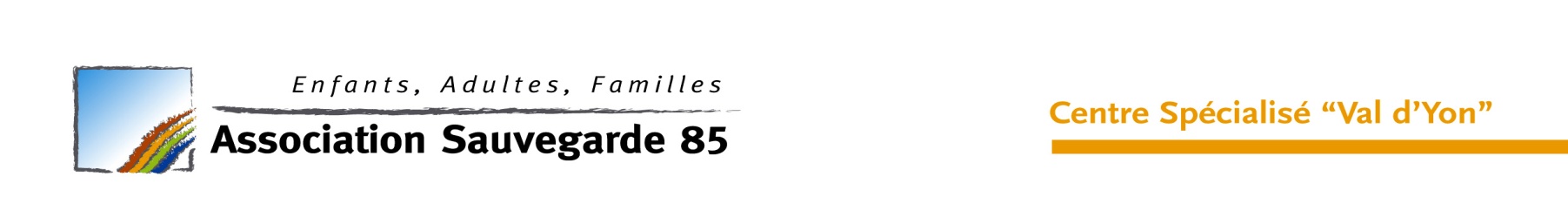 Protection et accompagnement des personnes vulnérablesPrésident : M CHIFFOLEAU BernardConseil d’administration de 19 membresDirection GénéraleChemin de la Pairette – BP 163  85004 LA ROCHE SUR YONTél : 02 51 05 59 03 – fax : 02 51 62 10 07dg@sauvegarde-85.asso.frDirecteur Général	WUSTNER DidierDirecteur Adm et Financier	CHAIGNEAU FabriceSecrétaire de Direction	TRICHET AnnickComptable 	DOS SANTOS JérémyChargée d’accueil et com.	DUBOIS EstelleAgent comptable 	MARET MyriamLES OBJECTIFS DE L’ASSOCIATIONContribuer à la protection des enfants, adolescents, adultes en difficulté d’adaptationParticiper :A l’action et à la coordination de tous ceux qui, bénévoles et professionnels, agissent dans ce butA toutes études et recherches allant dans le sens d’une meilleures approche de l’inadaptation socialesCréer ou favoriser la réalisation de nouveaux équipements répondant à des besoins et des demandes nouvellesLES SERVICESService Milieu Ouvert	90 salariésAction Educatif (AcE)Action Educative en Milieu Ouvert Judiciaire (AEMO)Investigation et Orientation Educative (IOE)Enquête SocialesMédiation FamilialeService des Tutelles	50 salariésTutelles aux prestations sociales enfantsTutelles aux presation sociales adultesTutelles aux majeurs protégésEnquêtes sociales tutellesCentre spécialisé Val d’Yon et SESSAD	85 salariésUtil’85Etablissement et Service	18 salariés d’Aide par le Travail	53 placesEntreprises Adaptée	35 salariés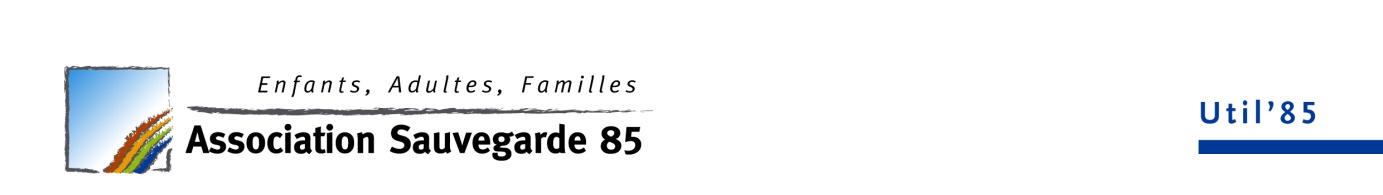 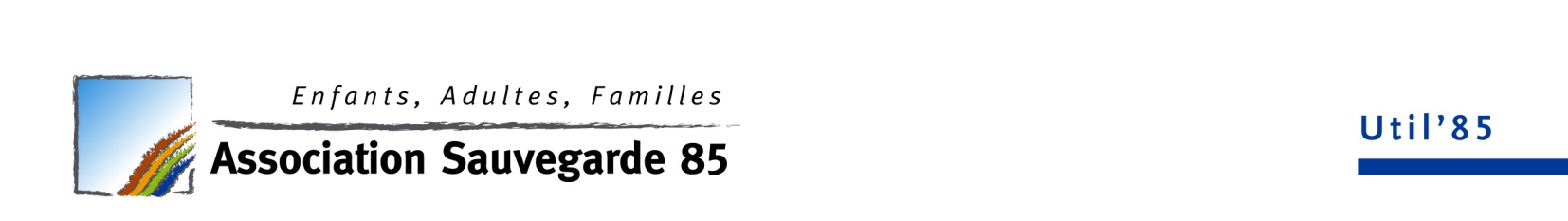 E n t r e p r i s e   A d a p t é eZI Belle Place 53 bd Joseph Cugnot85000 LA ROCHE SUR YONTel  :  0 228 975 975Fax  :  02 51 06 49 35ea.sauvegarde@orange.frDirecteur de Complexe	VIMONT PatrickDirectrice Adjointe	ALLAIN Anne-Maud